Судаков Александр МаксимовичГод рождения – 18.09.1996еmail: sasha-sud@mail.ruСудаков Александр МаксимовичГод рождения – 18.09.1996еmail: sasha-sud@mail.ru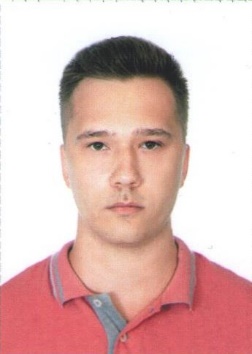 ОбразованиеНовосибирский государственный университет, механико-математический факультет, магистратураНовосибирский государственный университет, механико-математический факультет, магистратураФорма обучения в аспирантуреОчнаяОчнаяНаправление подготовкиИнформатика и вычислительная техникаИнформатика и вычислительная техникаНаправленность (профиль)Математическое моделирование, численные методы и комплексы программМатематическое моделирование, численные методы и комплексы программОтрасль наукиФизика плазмыФизика плазмыШифр научной специальности01.04.0801.04.08Год поступления в аспирантуру 20202020Год завершения аспирантуры20242024ЛабораторияЛаборатория суперкомпьютерного моделированияЛаборатория суперкомпьютерного моделированияНаучный руководительВшивков Виталий АндреевичВшивков Виталий АндреевичТема научно-квалификационной работыЧисленное моделирование открытых плазменных ловушек для решения задач управляемого термоядерного синтезаЧисленное моделирование открытых плазменных ловушек для решения задач управляемого термоядерного синтезаТекст обоснования темы научного исследования (характеристика проблемы исследования)Сведения о сданных кандидатских экзаменахАнглийский язык, история и философия наукиАнглийский язык, история и философия наукиСведения о сданных дисциплинахДостижения в научно-исследовательской деятельности (краткое описание проделанной работы за каждый год обучения)Модернизация программы, отслеживание инжектируемых частиц в область исследования, отрисовка траекторий.Начато распараллеливание программы. Блок расчета скоростей и координат распараллелен на два процессора, что дало прирост в скорости счета.Модернизация программы, отслеживание инжектируемых частиц в область исследования, отрисовка траекторий.Начато распараллеливание программы. Блок расчета скоростей и координат распараллелен на два процессора, что дало прирост в скорости счета.Участие в конференциях, конкурсах, проектах, грантах, семинарах и др.XXI международная конференция "Математическое моделирование и суперкомпьютерные технологии"XXI международная конференция "Математическое моделирование и суперкомпьютерные технологии"Сведения о других творческих и профессиональных достиженияхПеречень публикацийСборник «МАТЕМАТИЧЕСКОЕ МОДЕЛИРОВАНИЕ И СУПЕРКОМПЬЮТЕРНЫЕ ТЕХНОЛОГИИ ТРУДЫ ХXI МЕЖДУНАРОДНОЙ КОНФЕРЕНЦИИ», Нижний Новгород, 2021 г.Сборник «МАТЕМАТИЧЕСКОЕ МОДЕЛИРОВАНИЕ И СУПЕРКОМПЬЮТЕРНЫЕ ТЕХНОЛОГИИ ТРУДЫ ХXI МЕЖДУНАРОДНОЙ КОНФЕРЕНЦИИ», Нижний Новгород, 2021 г.